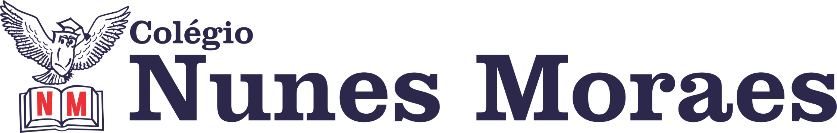 AGENDA DIÁRIA 2º ANO, 08 DE MARÇO1ª AULA: PORTUGUÊS/TEXTOObjeto de Conhecimento: Leitura e compreensão – Rita, não grita!Aprendizagens Essenciais: Ler e compreender textos do gênero e indicação literária, reconhecendo as distintas finalidades comunicativas, de cada um.Capítulo 3: Revendo atitudes.Explicação e atividade: páginas 70 a 72. Para casa: página 73.Leitura da semana: no paradidático "Mariana do Contra".2ª AULA: MATEMÁTICAObjeto de Conhecimento: Contagem e identificação de regularidade de sequencias em escalas ascendentes e descendentes. Aprendizagens Essenciais: Contar em escalas ascendentes e descendentes de um em um, de dois em dois, de cinco em cinco, de dez em dez, organizando o número que imediatamente vem antes e imediatamente depois de um dado número.Capítulo 3: Somar e subtrair números naturais.Explicação e atividade: páginas 87 e 88.Para casa: página 89.3ª AULA – HISTÓRIAObjeto de Conhecimento: Comunidades tradicionais brasileiras.Aprendizagens Essenciais: Selecionar situações cotidianas que remetam à percepção de mudança, pertencimento e memória. Capítulo 3: Viver em comunidade.Explicação e atividade: páginas 58 e 59.Para casa: páginas 56 e 57.4ª AULA: GEOGRAFIAObjeto de Conhecimento: Orientação e localização.Aprendizagens Essenciais: Aplicar princípios de localização e posição de objetos (referenciais espaciais, como frente e atrás, esquerda e direita, em cima e embaixo, dentro e fora) por meio de representações da sala de aula e da escola.Capítulo 4: Onde fica e como chegar lá?Explicação e atividade: páginas 132 a 135.Para casa: página 136.Forte abraço!